ПРОЕКТО внесении изменений в Административный регламент предоставления администрацией сельского поселения Старотумбагушевский сельсовет муниципального района Шаранский район Республики Башкортостан муниципальной услуги по изменению почтового адреса объекту недвижимости в сельском поселении Старотумбагушевский сельсовет муниципального района Шаранский район Республики Башкортостан     Руководствуясь Конституцией Российской Федерации, Федеральным законом от 24 ноября 1995 г. № 181-ФЗ "О социальной защите инвалидов в Российской Федерации", Федеральным законом от 27 июля 2010 года № 210-ФЗ «Об организации предоставления государственных и муниципальных услуг», Федеральным законом от 06 октября 2003 года № 131-ФЗ "Об общих принципах организации местного самоуправления в Российской Федерации",   постановлением Правительства Российской Федерации от 16 мая 2011 года № 373 "О разработке и утверждении административных регламентов исполнения государственных функций и административных регламентов предоставления государственных услуг", Конституцией Республики Башкортостан, Постановлением Правительства Республики Башкортостан от 26 декабря 2011 года № 504 "О разработке и утверждении республиканскими органами исполнительной власти административных регламентов исполнения государственных функций и административных регламентов предоставления государственных услуг", Уставом сельского поселения Старотумбагушевский сельсовет муниципального района Шаранский район Республики Башкортостан, ПОСТАНОВЛЯЮ: 1. Внести в Административный регламент предоставления администрацией сельского  поселения Старотумбагушевский сельсовет муниципального района Шаранский район Республики Башкортостан муниципальной услуги по изменению почтового адреса объекту недвижимости в сельском поселении Старотумбагушевский сельсовет муниципального района Шаранский район Республики Башкортостан, утвержденный постановлением администрации сельского поселения Старотумбагушевский сельсовет Республики Башкортостан № 46 от 23 октября 2013 года (далее – Административный регламент), следующие изменения:1.1. Дополнить пункт 2.15. Административного регламента абзацами следующего содержания:«Помещения, в которых предоставляется муниципальная услуга должны соответствовать требованиям статьи 15 Федерального закона от 24 ноября 1995 г. № 181-ФЗ "О социальной защите инвалидов в Российской Федерации".Территория, прилегающая к месторасположению помещения, в котором предоставляется муниципальная услуга:- должна быть оборудована местами для парковки автотранспортных средств с выделением не менее 10 процентов мест (но не менее одного места) для парковки специальных автотранспортных средств инвалидов;- должна обеспечивать возможность самостоятельного передвижения по территории объекта, посадки в транспортное средство и высадки из него, в том числе с использованием кресла-коляски;- должна обеспечивать возможность беспрепятственного входа в здание объекта и выхода из него (оборудование входа в здание пандусом и расширенным проходом, позволяющим обеспечить беспрепятственный вход для граждан, использующих инвалидные кресла-коляски, либо кнопкой вызова персонала);В помещениях, в которых предоставляется муниципальная услуга должны размещаться информационные стенды, а также столы (стойки) для оформления документов, в местах, обеспечивающих свободный доступ к ним лиц, имеющих ограничения к передвижению, в том числе инвалидов-колясочников.Специалисты, осуществляющие прием заявителей должны:- оказывать инвалидам с учетом стойких расстройств функций организма помощь, необходимую для получения в доступной для них форме информации о порядке предоставления муниципальной услуги, в том числе о порядке оформления необходимых для получения муниципальной услуги документов, а также оказывать им иную необходимую помощь в преодолении барьеров, мешающих получению муниципальной услуги наравне с другими лицами:- сопровождать инвалидов, имеющих стойкие нарушения функций зрения или испытывающих трудности самостоятельного передвижения, по территории объекта при предоставлении муниципальной услуги;- обеспечить допуск в здание собаки-проводника при наличии у инвалида документа, подтверждающего ее специальное обучение, выданного по форме и в порядке, утвержденным приказом Министерства труда и социальной защиты Российской Федерации от 22 июня 2015 года № 386н;- обеспечить дублирование необходимой для инвалидов звуковой и зрительной информации, а также надписей и знаков и иной текстовой и графической информации знаками, выполненными рельефно-точечным шрифтом Брайля, допуск в здание сурдопереводчика и тифлосурдопереводчика.». 2. Настоящее постановление обнародовать в здании администрации сельского поселения Старотумбагушевский сельсовет муниципального района Шаранский район Республики Башкортостан и разместить на официальном сайте сельского поселения www.stumbagush.sharan-sovet.ru3. Контроль за исполнением настоящего постановления оставляю за собой.Глава сельского поселения                                                        И.Х. БадамшинБашкортостан РеспубликаһыныңШаран районымуниципаль районыныңИске Томбағош ауыл советыауыл биләмәһе ХакимиәтеҮҙәк урамы, 14-се йорт, Иске Томбағош  ауылыШаран районы Башкортостан Республикаһының 452636Тел.(34769) 2-47-19, e-mail:sttumbs@yandex.ruwww.stumbagush.sharan-sovet.ru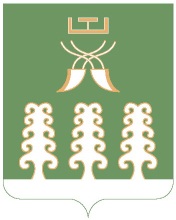 Администрация сельского поселенияСтаротумбагушевский сельсоветмуниципального районаШаранский районРеспублики Башкортостанул. Центральная, д.14 д. СтаротумбагушевоШаранского района Республики Башкортостан, 452636Тел.(34769) 2-47-19, e-mail:sttumbs@yandex.ru,www.stumbagush.sharan-sovet.ru